Príloha č. 1Cenová nabídka pro:Centrální nákup Plzeňského krajeImplementace*	Licence**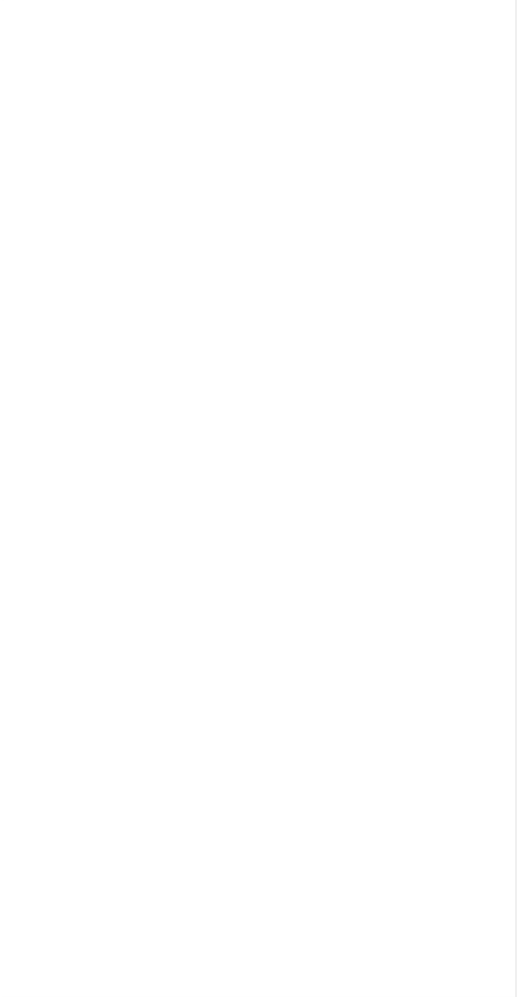 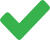 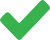 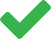 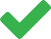 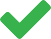 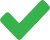 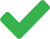 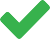 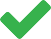 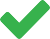 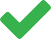 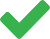 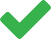 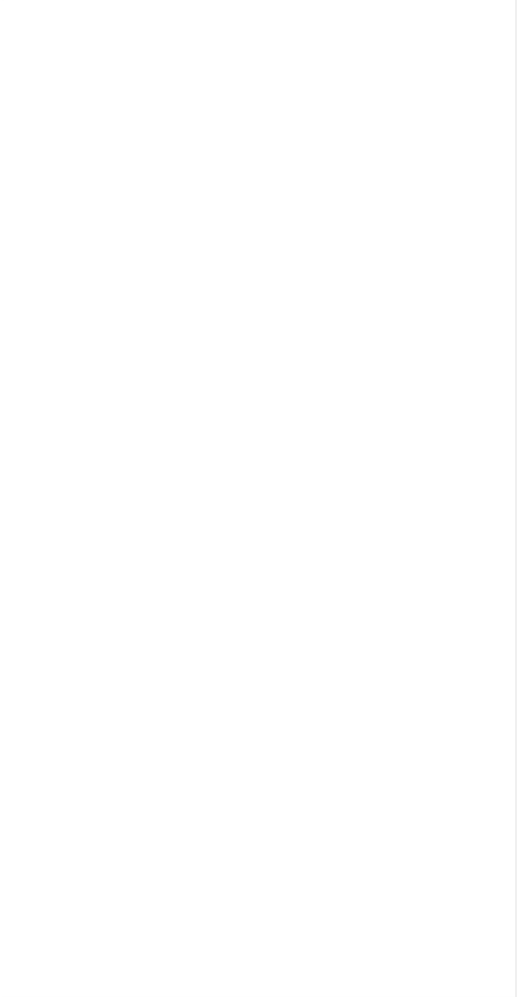 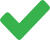 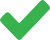 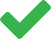 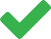 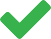 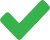 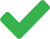 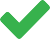 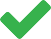 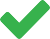 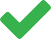 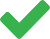 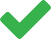 Konfigurace pracovního toku (workflow) Konfigurace uživatelských skupin Konfigurace metadatStandardní používání Cequence podle VOP Standardní support (8 hodin, 5 dní v týdnu) Standardní aktualizace (1x/měsíc)Konfigurace notifikací a kalendář úloh Konfigurace standardních reportůManažování uživatelských účtůÚdržba a podpora Cequence (1x/měsíc)Standardní tréninkový balík + “Train the Trainer”CZ lokalizaceMigrace legacy projektů + databáze dodavatelůIntegrace s MS Office OnlineImplementace - (businesss analýza a implementace)Sleva 100%………….. Kč…………… KčRoční licenceAdmin - min. 2 účty Editor - min. 20 účtů Spectator - min. 120 účtů…………. Kč	…………… KčTotal0 Kč	Total za 4 roky plnění960,000 Kč1,161,600 Kč*Náklady na implementaci podléhají zjištění údajů a podrobnému přehledu obchodních požadavků.** Licence nezahrnuje žádné dodatečné náklady na požadované licence třetích stran